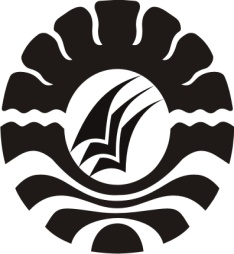 PENERAPAN MODEL PEMBELAJARAN KOOPERATIF TIPE STUDENT TEAMS-ACHIEVEMENT DIVISION (STAD) UNTUK MENINGKATKAN  HASIL  BELAJAR  PADA MATA PELAJARAN IPA  MURID KELAS VB SD NEGERI TIDUNG KECAMATAN RAPPOCINI KOTA MAKASSARSKRIPSIDiajukan untuk Memenuhi Sebagian Persyaratan Guna Memperoleh Gelar Sarjana Pendidikan (S.Pd) Pada Program Studi Pendidikan Guru Sekolah Dasar Strata Satu Fakultas Ilmu Pendidikan Universitas Negeri MakassarOleh:NURMAYASARI114 704 0693PROGRAM STUDI PENDIDIKAN GURU SEKOLAH DASARFAKULTAS ILMU PENDIDIKANUNIVERSITAS NEGERI MAKASSAR2015P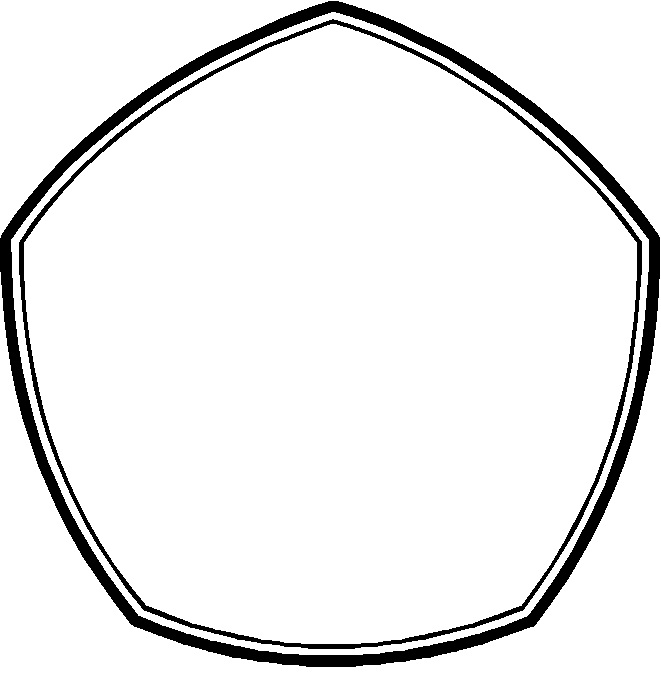 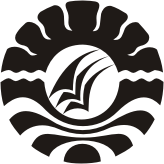 PENGESAHAN UJIAN SKRIPSISkripsi diterima oleh Panitia Ujian Skripsi Fakultas Ilmu Pendidikan Universitas Negeri Makassar dengan SK Dekan No. 5055/UN36.4/PP/2015 Tanggal 17 Juni 2015 untuk memenuhi sebagian persyaratan memperoleh gelar Sarjana Pendidikan pada Program Studi Pendidikan Guru Sekolah Dasar (PGSD) pada hari Jumat Tanggal 22 Juni 2015.Disahkan OlehDekan Fakultas Ilmu PendidikanDr. Abdullah Sinring, M.PdNIP. 19620303 198803 1 003Panitia Ujian :Ketua	: Dr. Abdul Saman, M.Si.Kons			(................................)Sekretaris	: Widya Karmila Sari A, S.Pd, M.Pd			(................................)Pembimbing I	: Ahmad Syawaluddin, S.Kom, M.Pd 			(................................)Pembimbing II	: Nurhaedah, S.Pd, M.Pd			(................................)Penguji I	: Dr. Hj.  Rohana, M.Pd			(................................)Penguji II	: Dra. Hj. Bulkis Said, M.Si			(................................)PPERSETUJUAN PEMBIMBINGPERNYATAAN KEASLIAN SKRIPSISaya yang bertandatangan di bawah ini :Nama	:  NurmayasariNim	:  114 704 0693Jurusan/Prodi	:  PGSD/UPP PGSD MakassarJudul Skripsi      : Penerapan Model Pembelajaran Kooperatif Tipe Student TeamsAchievement Division (STAD) Untuk Meningkatkan  Hasil  Belajar  Pada Mata Pelajaran IPA Murid Kelas VB SD Negeri Tidung Kecamatan Rappocini Kota MakassarMenyatakan dengan sebenarnya bahwa skripsi yang saya tulis ini benar merupakan karya sendiri dan bukan merupakan pengambilalihan tulisan atau pikiran orang lain yang saya akui sebagai hasil tulisan atau pikiran sendiri.Apabila dikemudian hari terbukti atau dapat dibuktikan bahwa skripsi ini hasil jiblakan, maka saya bersedia menerima sanksi atas perbuatan tersebut sesuai dengan ketentuan yang berlaku. 	               Makassar,     Juni 2015                                                         	Yang Membuat Pernyataan,	Nurmayasari	NIM. 1147040693MOTO Sesuatu yang belum dikerjakan, seringkali tampak begitu mustahil. Kita baru yakin kalau kita telah berhasil melakukannya dengan baik. (Evelyn Underhill)Dengan Segala Kerendahan HatiKuperuntukkan Karya iniKepada Almamater, Bangsa dan AgamakuKepada Ayahanda (Alm), Ibunda, dan Keluarga Tersayangyang dengan Tulus dan Ikhlas Selalu Berdoa dan MembantuBaik Moril Maupun Materil demi Keberhasilan PenulisSemoga Allah SWT Memberikan Rahmat dan KarunianyaABSTRAKNurmayasari. 2015 Penerapan Model Pembelajaran Kooperatif Tipe Student Teams Achievement Division (STAD) Untuk Meningkatkan  Hasil  Belajar  Pada Mata Pelajaran IPA Murid Kelas VB SD Negeri Tidung Kecamatan Rappocini Kota Makassar. Skripsi. Dibimbing oleh Ahmad Syawaluddin, S.Kom, M.Pd dan  Nurhaeda S.Pd, M.Pd. Program Studi Pendidikan Guru Sekolah Dasar Fakultas Ilmu Pendidikan Universitas Negeri Makassar.Penelitian ini mengkaji masalah tentang rendahnya hasil belajar murid kelas VB pada mata pelajaran IPA. Rumusan masalah dalam penelitian ini adalah  Apakah Penerapan model pembelajaran kooperatif tipe Student Teams-Achievement Divisions (STAD) Untuk Meningkatkan Hasil Belajar Pada Mata Pelajaran IPA murid kelas VB SD Negeri Tidung Kecamatan Rappocini Kota Makassar ? Tujuan penelitian yaitu untuk mendeskripsikan penerapan model pembelajaran kooperatif tipe Student Teams-Achievement Divisions (STAD) untuk meningkatkan hasil belajar pada mata pelajaran IPA murid kelas VB  SD Negeri Tidung Kecamatan Rappocini Kota Makassar.  Pendekatan yang digunakan adalah pendekatan kualitatif  dengan jenis penelitian berupa penelitian tindakan kelas dengan alur kegiatan perencanaan, pelaksanaan, observasi, dan refleksi. Adapaun fokus penelitian terdiri dari penerapan model Pembelajaran Kooperatif tipe Student Teams Achievement Division (STAD) dan peningkatan hasil belajar IPA.Setting penelitian bertempat di SD Negeri Tidung Kecamatan Rappocini Kota Makassar dengan subjek penelitian yang terdiri dari guru/wali VB dan murid kelas VB yang berjumlah 24 orang yang terdiri dari 13 murid laki-laki dan 11 murid perempuan. Tekhnik Pengumpulan data menggunakan observasi, tes, dan dokumentasi, sedangkan analisis data dengan analisis deskriptif kualitatif. Hasil penelitian menunjukkan bahwa penerapan model Pembelajaran Kooperatif tipe Student Teams Achievement Division (STAD) meningkatkan aktivitas guru dan murid dalam pembelajaran yang menyebabkan terjadinya peningkatan hasil belajar. Peningkatan itu dapat dilihat dari skor hasil belajar murid setiap siklus, yaitu pada siklus I belum memenuhi kriteria ketuntasan minimum dan berada pada kategori kurang, sedangkan pada siklus II mengalami peningkatan karena telah memenuhi kriteria ketuntasan minimun dan berada pada kategori baik. Sehingga dapat disimpulkan bahwa melalui penerapan model Pembelajaran Kooperatif tipe Student Teams Achievement Division (STAD) dapat meningkatkan hasil belajar murid pada mata pelajaran IPA di kelas VB SD Negeri Tidung Kecamatan Rappocini Kota Makassar dan keterampilan guru dalam menerapkan model pembelajaran kooperatif tipe Teams Achievement Division (STAD) meningkatPRAKATAPuji syukur kita panjatkan kehadirat Tuhan Yang Maha Esa, karena atas berkat rahmat-Nya sehingga yang berjudul “Penerapan Model Pembelajaran Kooperatif Tipe Student Teams-Achievement Division (STAD) Untuk Meningkatkan  Hasil  Belajar  Pada Mata Pelajaran IPA Murid Kelas VB SD Negeri Tidung Kecamatan Rappocini Kota Makassar “ dapat diselesaikan sesuai dengan waktu yang telah ditetapkan.Penulisan skripsi ini merupakan salah satu syarat untuk menyelesaikan studi dan mendapat gelar Sarjana Pendidikan (S.Pd) pada Program Studi Pendidikan Guru Sekolah Dasar Fakultas Ilmu Pendidikan Universitas Negeri Makassar. Penulis menyadari bahwa skripsi ini tidak mungkin terwujud tanpa adanya bantuan dan bimbingan  dari berbagai pihak oleh karena itu penulis menyampaikan terima kasih untuk Ayahanda dan Ibunda selaku orang tua penulis yang selalu membimbing, memotivasi, dan menyertai penulis dengan doa selama melaksanakan pendidikan dan ucapan terima kasih kepada Ahmad Syawaluddin, S.Kom, M.Pd selaku pembimbing I dan Nurhaeda, S.Pd, M.Pd selaku pembimbing II yang telah memberikan bimbingan dan arahan dengan tulus ikhlas sehingga skripsi ini dapat diselesaikan. Penulis juga menyampaikan ucapan terima kasih kepada :Prof. Dr. H. Arismunandar, M.Pd. selaku Rektor Universitas Negeri Makassar yang telah memberikan peluang mengikuti proses perkuliahan pada Program Studi Pendidikan Guru Sekolah Dasar Fakultas Ilmu Pendidikan Universitas Negeri Makassar.Dr. Abdullah Sinring, M.Pd. sebagai Dekan FIP UNM;                              Dr.Abdul Saman, M.Si. Kons sebagai Pembantu Dekan I; Drs. Muslimin, M.Ed sebagai Pembantu Dekan II; Dr. Pattaufi, S.Pd, M.Si sebagai Pembantu Dekan III,  Dr. Parwoto, M.Pd sebagai Pembantu Dekan IV, yang telah memberikan pelayanan akademik, administrasi dan kemahasiswaan selama proses pendidikan dan penyelesaian studi.Ahmad Syawaluddin, S.Kom, M.Pd dan Muhammad Irfan, S.Pd, M.Pd selaku Ketua dan Sekretaris Program Studi Pendidikan Guru Sekolah Dasar FIP UNM, yang telah memberikan kesempatan kepada penulis untuk melaksanakan penelitian dan menyiapkan sarana dan prasarana yang dibutuhkan selama menempuh pendidikan di Program Studi PGSD FIP UNM.Prof. Dr. H. Patta Bundu, M.Ed dan Dr. Andi Makkasau, M.Si. msing-masing selaku Ketua dan Sekretaris UPP PGSD Makassar FIP UNM, yang telah memberikan kesempatan pada penulis untuk memaparkan gagasan dalam bentuk skripsi ini.Bapak dan Ibu dosen serta seluruh staf tata usaha UPP PGSD Makassar FIP UNM yang telah membantu dalam memberikan layanan dalam pengurusan dan penyusunan skripsi ini.Tim Bidik Misi yang telah memberikan kesempatan untuk melanjutkan pendidikan dibangku perkuliahan  pada Program Studi Pendidikan Guru Sekolah Dasar Fakultas Ilmu Pendidikan Universitas Negeri Makassar.Bapak Andi Agus S.Pd dan Bapak Sultan Abadi S.Pd masing-masing selaku Kepala Sekolah dan guru kelas VB SD Negeri Tidung Kecamatan Rappocini Kota Makassar, yang telah mengizinkan untuk meneliti di sekolah tersebut dan telah banyak membantu demi kelancaran dalam pelaksanaan penelitian tersebut. Ayahanda Alm. Nannong  dan Ibunda Jumriani yang telah merawat dan membesarkanku, mencurahkan segala dukungan materil, memberikan motivasi, dukungan, dan doa yang tiada hentinya dan tak terbalas selama perkuliahan hingga penyelesaian skripsi ini.Saudariku tercinta Mutmainna yang senantiasa menjadi penyemangat untuk  menyelesaian studi.Bapak Mustika dan Keluarga yang telah menerima saya dengan tangan terbuka untuk tinggal bersama, memberikan kasih sayang, dukungan dan semangat hingga penyelesaian skripsi ini.Sahabat-sahabatku tersayang Vina, Devy, Ranhy, Unhy, Kk Rahman, Risna,  Ayha yang telah banyak membantu memberikan semangat, dukungan, motivasi, serta kebersamaan selama penulisan skripsi ini. Serta sahabat-sahabatku dikelas B3.4 yang namanya belum sempat saya cantumkan satu per satu.Rekan mahasiswa UPP PGSD Makassar angkatan 2011 yang tak bisa disebutkan namanya satu per satu.Murid kelas VB SD Negeri Tidung Kecamatan Rappocini Kota Makassar, selaku subjek penelitian yang telah ikut serta dalam penelitian ini.Serta terima kasih kepada semua pihak yang penulis tidak sempat sebutkan namanya satu persatu. Terima kasih atas bantuan dan bimbingannya. Semoga Allah SWT memberikan pahala yang setimpal, Amin.Atas bantuan dari berbagai pihak, penulis hanya dapat memanjatkan doa kehadirat Allah SWT, semoga segala bantuan yang telah diberikan mendapat pahala. Dan dengan segala kerendahan hati penulis menyadari masih banyak terdapat kekurangan-kekurangan dalam penyusunan skripsi ini, sehingga penulis mengharapkan adanya saran dan kritik yang bersifat membangun dari semua pihak demi kesempurnaan skripsi ini. Akhirnya semoga skripsi ini dapat bermanfaat bagi semua, Amin ya Robbal Alamin.Makassar,   Juni 2015PenulisDAFTAR ISIHALAMAN JUDUL									iPENGESAHAN KEASLIAN SKRIPSI 	iiPERSETUJUAN PEMBIMBING							iiiPERNYATAAN KEASLIAN SKRIPSI						ivMOTTO										viABSTRAK										vPRAKATA										viiDAFTAR ISI										xiDAFTAR TABEL									xiiiDAFTAR GAMBAR									xivDAFTAR LAMPIRAN								xvBAB I	PENDAHULUANLatar Belakang Masalah						1Rumusan Masalah							4Tujuan Penelitian 							4Manfaat Penelitian							4BAB II	KAJIAN PUSTAKA, KERANGKA PIKIR, dan HIPOTESIS TINDAKANKajian Pustaka								6Kerangka Pikir								18Hipotesis Tindakan							21BAB III 	METODE PENELITIANPendekatan dan Jenis Penelitian					22Fokus Penelitian							23Setting dan Subjek Penelitian						23Rancangan Tindakan							24Tehnik dan prosedur pengumpulan data				29Tehnik Analisis data dan Indikator Keberhasilan			30Indikator keberhasilan 							31BAB IV	HASIL PENELITIAN DAN PEMBAHASANHasil Penelitian								33Pembahasan								68BAB V	PENUTUPKesimpulan								71Saran									71Daftar Pustaka									73Lampiran										75Daftar Riwayat Hidup							          166DAFTAR TABELTabel	Judul	Halaman2.1. 	Penghitungan Perkembangan Skor Individu					132.2.  	Penghitungan Perkembangan Skor Kelompok				143.1 	Kategori Aktivitas Pembelajaran Guru dan Siswa				314.1   		Data Deskripsi Frekuensi Nilai Tes Hasil Belajar Murid Pada Siklus I 		494.2  	Deskripsi Ketuntasan Hasil Belajar Murid Pada Siklus I 			504.3   	Data Deskripsi Frekuensi Nilai Tes Hasil Belajar Murid Pada Siklus II 	664.4  	Deskripsi Ketuntasan Hasil Belajar Murid Pada Siklus II			67DAFTAR GAMBAR       Gambar				Judul				  Halaman          2.1            Bagan Kerangka Pikir	      	20         3.1             Skema Penelitian Tindakan Kelas			         	25DAFTAR LAMPIRANLampiran				Judul					HalamanSilabus Siklus I							76Rencana Pelaksanaan Pembelajaran siklus I Pertemuan I		79Rencana Pelaksanaan Pembelajaran siklus I Pertemuan II		83Rencana Pelaksanaan Pembelajaran siklus I Pertemuan III		87 Lembar Kegiatan Siswa siklus I Pertemuan I				92Lembar Kegiatan Siswa siklus I Pertemuan II			93Lembar Kegiatan Siswa siklus I Pertemuan III			95Tes Siklus I								96Kunci Jawaban Tes Siklus I						97Rubrik Penilaian Tes Siklus I						98 Lembar Hasil Observasi Aktivitas Guru Siklus I Pertemuan I	100Lembar Hasil Observasi Aktivitas Guru Siklus I Pertemuan II	102Lembar Hasil Observasi Aktivitas Guru Siklus I Pertemuan III	104Lembar Hasil Observasi Aktivitas Murid Siklus I Pertemuan I	106Lembar Hasil Observasi Aktivitas Murid Siklus I Pertemuan II	108Lembar Hasil Observasi Aktivitas Murid Siklus I Pertemuan III	110Data Hasil Belajar Murid Siklus I					112Data Deskripsi Frekuensi Nilai Tes Hasil Belajar Siswa Siklus I	114Silabus Siklus II							115Rencana Pelaksanaan Pembelajaran siklus II Pertemuan I		118Rencana Pelaksanaan Pembelajaran siklus II Pertemuan II   	122Rencana Pelaksanaan Pembelajaran siklus II Pertemuan III		127Lembar Kegiatan Siswa siklus II Pertemuan I			130Lembar Kegiatan Siswa siklus II Pertemuan II			131Lembar Kegiatan Siswa siklus II Pertemuan III			132Tes Siklus II								133Kunci Jawaban Tes Siklus II						134Rubrik Penilaian Tes Siklus II					135Lembar Hasil Observasi Aktivitas Guru Siklus II Pertemuan I	137Lembar Hasil Observasi Aktivitas Guru Siklus II Pertemuan II	139Lembar Hasil Observasi Aktivitas Guru Siklus II Pertemuan III	141Lembar Hasil Observasi Aktivitas Murid Siklus II Pertemuan I	143Lembar Hasil Observasi Aktivitas Murid Siklus II Pertemuan II	145Lembar Hasil Observasi Aktivitas Murid Siklus II Pertemuan III	147Data Hasil Belajar Murid Siklus II					149Data Deskripsi Frekuensi Nilai Tes Hasil Belajar Siswa Siklus II	151Rekapitulasi Nilai Tes Akhir Siklus I Dan Siklus II			152Persuratan								154Dokumentasi								159